STURMINSTER NEWTON TOWN COUNCIL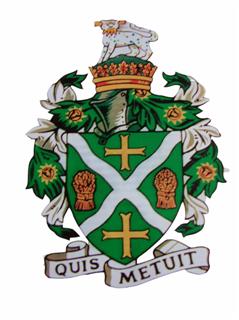 Council Offices, Old Market Hill, Sturminster Newton DT10 1FHTel:  01258 475136      Email: admin@sturminsternewton-tc.gov.uk There is a meeting of the Town Council which will be held on 
Thursday 7th July 2022 at 7.15pm in The Council Chamber.Members are reminded that the Council has a general duty to consider the following matters in the exercise of any of its functions: Equal Opportunities (race, gender, sexual orientation, marital status, religion, belief or disability), Crime & Disorder, Health and Safety and Human Rights.Only Agenda items where the indicated function is to approve or decide may be decided at this meeting. Other items are for information only and no decision can be taken upon them unless and until raised at a later meeting.Kate Squire – Town Clerk    1st July 202222/23/052To receive comments and questions from members of the public.  Members of the public are invited to raise any matter and speak for up to three minutes.  The Council cannot discuss matters raised unless they already appear on this Agenda.22/23/053Apologies for Absence.22/230/54To receive declarations of interests and approve any written applications for dispensations.22/23/055To approve the minutes of the previous Town Council meeting held on 9th June 2022 – attached.To approve recommendations from the following committee meetings:Amenities Committee – 16th June 202222/23/056Planning Applications – see attached.22/23/057Discuss public consultation of possible Manston Road development.22/23/058Alpha Housing – Purchase of strip of Town Council land, set terms.22/23/059To receive correspondence and discuss any issues raised.22/23/060To receive a report from the Town Clerk.22/23/061To receive a report from the Town Mayor22/23/062To receive a report from Dorset Councillor Carole Jones.22/23/063To receive information from members and discuss proposals for future business.